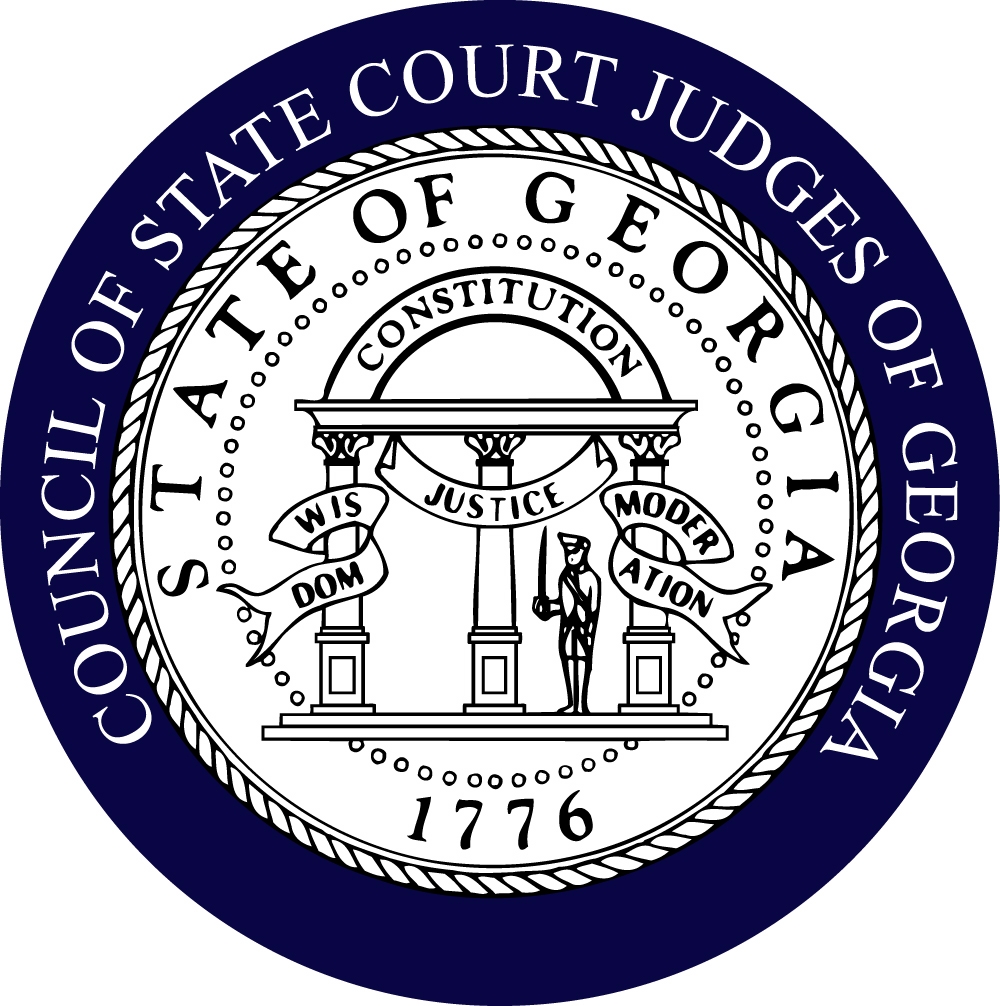 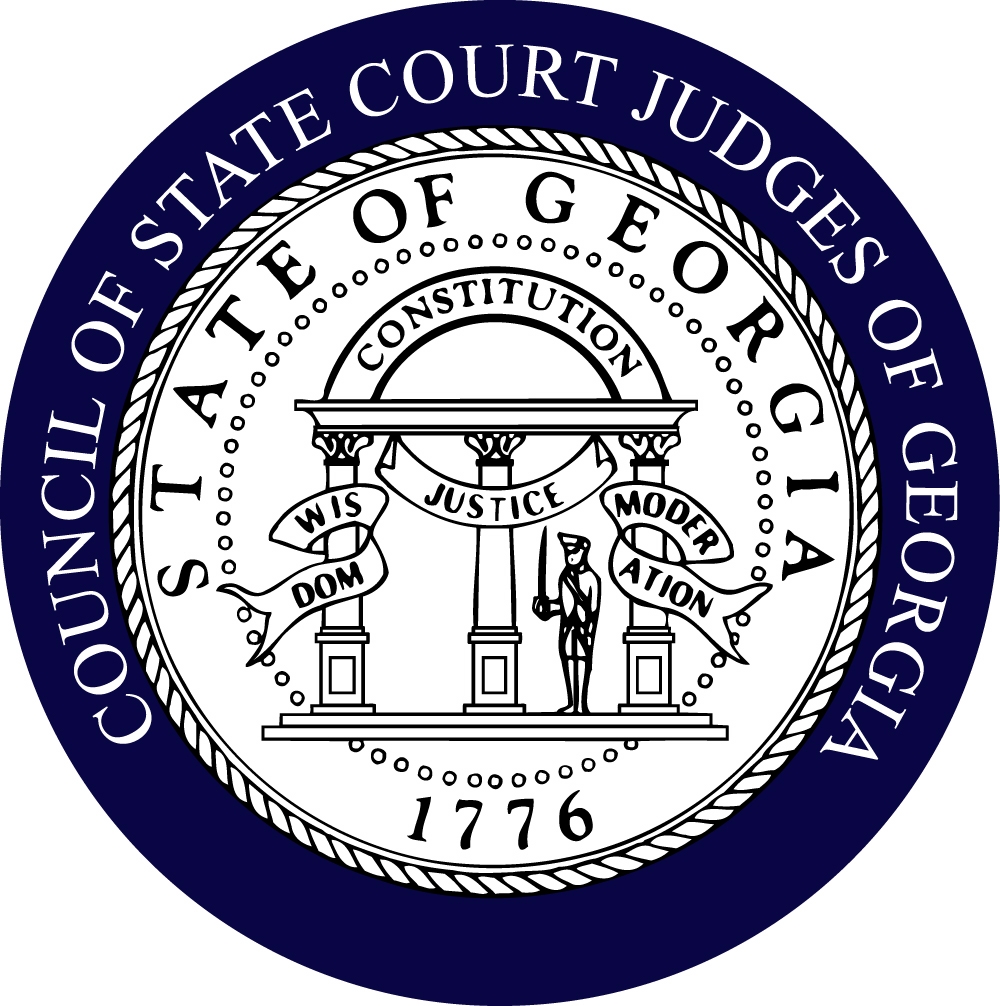 Council of State Court Judges of Georgia“Impartial Courts – Judicial Excellence – Accessible and Efficient Justice”244 Washington Street								Telephone 404-651-6204Suite 300										Facsimile   404-463-5173Atlanta, GA 30334 									E-Mail       Bob.Bray@georgiacourts.gov2022-2023 COMMITTEE ASSIGNMENTS(as of August 18, 2022)EXECUTIVEPresident		R. Violet Bennett (Wayne)President Elect	John K. Edwards, Jr. (Lowndes)Secretary:		Jeffrey. B. Hanson (Bibb)Treasurer:		Greg V. Sapp (Chatham)   Past President:		Alvin T. Wong (DeKalb)District 1:		Billy Tomlinson (Bryan)District 2:		Shawn Rowland (Jeff Davis)District 3:		Ellen S. Golden (Lowndes)District 4:		Tammi L. Hayward (Clayton)  District 5:		Monique Walker (Richmond)District 6:		John G. Breakfield (Hall)District 7:		Eric A. Richardson (Fulton)District 8:		Michelle H. Helhoski (Cherokee) BENCH/CHARGE BOOKChair: Susan Edlein (Fulton)Vice-Chair Wes Tailor (Fulton) Kimberly Anderson (DeKalb)Jason Ashford (Houston)Steve Campbell (Habersham)Maria Golick (Cobb)Jeff Hanson (Macon/Bibb)Jay Roth (Fulton)John Stephenson (Dougherty)Ben Studdard (Sr. Henry)Josh Thacker (Spalding)Erica Tisinger (Carroll)BUDGETChair: Maria Golick (Cobb)Vice-Chair:  Billy Mullinax (Walker) Vi Bennett (Wayne)John Edwards (Lowndes)Greg Fowler (Sr. Chatham)Ellen Golden (Lowndes) – JRS RepJeff Hanson (Bibb) - TreasurerRuss McClelland (Forsyth)Allison Salter (Cobb)Greg Sapp (Chatham)Wes Tailor (Fulton)Al Wong (DeKalb)CASE COUNTING STANDARDSChair:  Michelle Helhoski (Cherokee)Vice-Chair:  Jane Morrison (Fulton)*Kimberly Alexander (DeKalb)*Robert Alexander (Jackson)*Jason Ashford (Houston)*Larry Baldwin (Hall)Vi Bennett (Wayne)*Eric Brewton (Cobb)*Ronda Colvin-Leary (Gwinnett)*Clarence Cuthpert (Rockdale)*Sharell Lewis (Bibb)*Russ McClelland (Forsyth)Bill Mills (Early)Greg Sapp (Chatham)*Jason Thompson (Fayette)*Needs Assessment membersCONFERENCE VENUE SITE COMMITTEE						Chairs:  Margaret Spencer (Clayton)Vice-Chair (Vacant) Leslie Abernathy-Maddox (Forsyth)Charles Auslander (Clarke)Carla Brown (Gwinnett)Jason Fincher (Cobb)Janis Gordon (Sr. DeKalb)John Holland (Turner)Steve Jenkins (Elbert)Marsha Lake (Cobb)Donny Peppers (Sr. Walker)Allison Salter (Cobb)Greg Sapp (Chatham)Doug Ashworth ((ICJE)COURT BUSINESS OPERATIONS AND ADMINISTRATIONTBDDUI/DRUG COURT COMMITTEECo-Chairs: Eddie Barker (Douglas) and Jason Thompson (Fayette) Recording Secretary: TBDKimberly Anderson (DeKalb)Jason Ashford (Houston)Charles Auslander (Clarke)Larry Baldwin (Hall)Pattie Booker (Sr. Richmond)Emily Brantley (Gwinnett)Shawn Bratton (Gwinnett) Leon Braun (Sr. Liberty)Eric Brewton (Cobb)Bridgette Campbell (Cobb)Melodie Clayton (Sr. Cobb)John Dennis (Chattooga)Susan Edlein (Fulton)Brian Fortner (Douglas)Greg Fowler (Sr. Chatham)Ellen Golden (Lowndes)Jeff Hanson (Bibb)Michelle Helhoski (Cherokee)Steve Jenkins (Elbert)Alan Jordan (Cherokee)Wesley Leonard (Troup)Chaundra Lewis (Henry)Sharell Lewis (Bibb)Vincent Lotti (Henry)Russ McClelland (Forsyth)Kellie McIntyre (Richmond)Ana Maria Martinez (DeKalb)Dee Morris (Cherokee)Jeffery Osteen (Liberty)Seay VanPatten Poulakos (Coweta)Ralph Powell (Worth)Greg Sapp (Chatham)Margaret Spencer (Clayton)Kiesha Storey (DeKalb)Wes Tailor (Fulton)Erica Tisinger (Carroll)David Watkins (Richmond)Derek White (Chatham)Al Wong (DeKalb)EDUCATIONAL PROGRAMS
Co-Chairs: Leslie Abernathy-Maddox (Forsyth) and Allison Salter (Cobb)Kimberly Alexander (DeKalb)Kimberly Anderson (DeKalb)Jason Ashford (Houston)Diane Bessen (Fulton)Eric Brewton (Cobb)Bridgette Campbell (Cobb)John Carbo (Sr. Clayton)Ronda Colvin-Leary (Gwinnett)John Edwards (Lowndes)Janis Gordon (Sr. DeKalb)Jeff Hanson (Bibb)Michelle Helhoski (Cherokee)Alan Jordan (Cherokee)Marsha Lake (Cobb)Sharell Lewis (Bibb)Jeannette Little (Sr. Troup)Bob Mock (Sr. Gwinnett)Shalonda Jones-Parker (Clayton)Ashley Palmer (Cobb)Wayne Purdom (DeKalb)Eric Richardson (Fulton)Margaret Spencer (Clayton)Pam South (Gwinnett)Kiesha Storey (DeKalb)Ben Studdard (Sr. Henry)Lynne Moore Nelson (ICJE)LEGISLATIVECo-Chairs: Maria Golick (Cobb) and Greg Sapp (Chatham)Jason Ashford (Houston)Larry Baldwin (Hall)Vi Bennett (Wayne)Diane Bessen (Fulton)John Breakfield (Hall)Patricia Booker (Sr. Richmond)Leon Braun (Sr. Liberty)Carla Brown (Gwinnett)Steve Campbell (Habersham)John Carbo (Sr. Clayton)Jack Carney (Sr. Bryan)Ronda Colvin-Leary (Gwinnett)Neal Dettmering (Sr. Douglas)Susan Edlein (Fulton)John Edwards (Lowndes)Susan Forsling (Sr. Fulton)Brian Fortner (Douglas)Robert Gardner (Barrow)Ron Ginsberg (Sr. Chatham)C. J. Gober (Sr. Cherokee)Ellen Golden (Lowndes)Jason Harper (Sr. Henry)John Holland (Turner)Joseph Iannazzone (Sr. Gwinnett)Mike Jacobs (DeKalb)Alan Jordan (Cherokee)Chaundra Lewis (Henry)Jeannette Little (Sr. Troup)Russ McClelland (Forsyth)Jane Manning (Cobb)Jeffery Osteen (Liberty)Wayne Purdom (DeKalb)Ron Ramsey (DeKalb)Eric Richardson (Fulton)Jay Roth (Fulton)Richard Slaby (Richmond)Margaret Spencer (Clayton)Ben Studdard (Sr. Henry)Wes Tailor (Fulton)Erica Tisinger (Carroll)Billy Tomlinson (Bryan)  Al Wong (DeKalb)Charlie Wynne (Sr. Hall)MANDATORY CJEChair: Eric Brewton (Cobb)Vice-Chair: Billy Mullinax (Walker)John Edwards (Lowndes)Bob Mock (Sr. Gwinnett)Alan Thrower (Baldwin)Erica Tisinger (Carroll)Rick Waters (Mitchell)Monique Walker (Richmond)Lynne Moore Nelson (ICJE)MISDEMEANOR MENTAL HEALTHChair:  Patsy Porter (Fulton)Eric Brewton (Cobb)Veronica Cope (Gwinnett)Maria Golick (Cobb)Ellen Golden (Lowndes)Michelle Helhoski (Cherokee)Pam South (Gwinnett)John Stephenson (Dougherty)NEW JUDGE EDUCATION AND MENTORING
Co-Chair:  Susan Edlein (Fulton) NJOand Tammi Hayward (Clayton) MentoringRecording Secretary:  Allison Salter (Cobb) Charles Auslander (Clarke)Eddie Barker (Douglas)Eric Brewton (Cobb)Carla Brown (Gwinnett)Melodie Clayton (Sr. Cobb)Ronda Colvin-Leary (Gwinnett)John Edwards (Lowndes)Ellen Golden (Lowndes)Janis Gordon (Sr. DeKalb)Jeff Hanson (Macon/Bibb)Steve Jenkins (Elbert)Kellie McIntyre (Richmond)Shalonda Jones-Parker (Clayton)Seay Poulakos (Coweta)Josh Thacker (Spalding)Jason Thompson (Fayette)Billy Tomlinson (Bryan)Monique Walker (Richmond)Al Wong (DeKalb)Lynne Moore Nelson (ICJE)NOMINATINGChair: Russ McClelland (Forsyth)Greg Fowler (Sr. Chatham)Marica Golick (Cobb)Tammi Hayward (Clayton)Steve Jenkins (Elbert)Wayne Purdom (DeKalb)Wes Tailor (Fulton)Al Wong (DeKalb)PART-TIME JUDGESChair:  Sam Edgar (Bacon)Vice-Chair:  Ralph Powell (Worth)Vi Bennett (Wayne)Robert Gardner (Barrow)James Garner (Treutlen)Ron Hallman (Evans)Hugh McCullough (Tattnall)Hubert Reeves (Sr. Jenkins)Alan Thrower (Sr. Baldwin)Billy Tomlinson (Bryan)PERSONNEL COMMITTEEChair:  David Darden (Sr. Cobb)Greg Fowler (Sr. Chatham)Ron Ginsberg (Sr. Chatham)Russ McClelland (Forsyth)Wes Tailor (Fulton)Al Wong (DeKalb)RESOLUTIONS AND AWARDSChair: Jean Bolin (McIntosh)Greg Fowler (Sr. Chatham)Janis Gordon (Sr. DeKalb)Jeannette Little (Sr. Troup)Russ McClelland (Forsyth)Ralph Powell (Worth)Margaret Spencer (Clayton)RETIREMENTChair:  Alan Jordan (Cherokee)Vice-Chair:  Ellen Golden (Lowndes)Vi Bennett (Wayne)Pattie Booker (Sr. Richmond)Sam Edgar (Bacon)John Edwards (Lowndes)James Irvin (Stephens)Marsha Lake (Cobb)Eric Richardson (Fulton)John Stephenson (Dougherty)SENIOR JUDGE/JUDGE EMERITUS COMMITTEECo-Chairs: David Darden (Sr. Cobb) and Melodie Clayton (Sr. Cobb)Greg Fowler (Sr. Chatham)Jeannette Little (Sr. Troup)Bob Mock (Sr. Gwinnett)Ben Studdard (Sr. Henry)STRATEGIC PLANNINGCo-Chairs:  Jeff Hanson (Bibb) and John Edwards (Lowndes)Kimberly Anderson (DeKalb)Jason Ashford (Houston)Eddie Barker (Douglas)Vi Bennett (Wayne)Diane Bessen (Fulton)John Breakfield (Hall)Eric Brewton (Cobb)Melodie Clayton (Sr. Cobb)Ronda Colvin-Leary (Gwinnett)David Darden (Sr. Cobb)Susan Edlein (Fulton)Greg Fowler (Sr. Chatham)Michael Gailey (Putnam)Ellen Golden (Lowndes)Maria Golick (Cobb)Tammi Hayward (Clayton)Michelle Helhoski (Cherokee)James Irvin (Stephens)Jeannette Little (Sr. Troup)Russ McClelland (Forsyth)John Murphy III (Jefferson)  Wayne Purdom (DeKalb)Ron Ramsey (DeKalb)Eric Richardson (Fulton)Shawn Rowland (Jeff Davis)Allison Salter (Cobb)Greg Sapp (Chatham)Danny Shepard (Miller)Pam South (Gwinnett)Margaret Spencer (Clayton)Ben Studdard (Sr. Henry)Wes Tailor (Fulton)Josh Thacker (Spalding)Erica Tisinger (Carroll)Billy Tomlinson (Bryan)Monique Walker (Richmond)Al Wong (DeKalb)TECHNOLOGYChair: Jason Ashford (Houston)Vice-Chair:  Diane Bessen (Fulton)Harold Benefield Sr. Clayton)Pattie Booker (Richmond)John Dennis (Chattooga)Neal Dettmering (Sr. Douglas)John Edwards (Lowndes)Jason Fincher (Cobb)Joe Iannazzone (Sr. Gwinnett)Marsha Lake (Cobb)Sharell Lewis (Bibb)Russ McClelland (Forsyth)Ben Studdard (Sr. Henry)Wes Tailor (Fulton)Monique Walker (Richmond)UNIFORM COURT RULESChair, Greg Sapp (Chatham)Vice Chair:  TBDLeslie Abernathy-Maddox (Forsyth)Larry Baldwin (Hall)Melodie Clayton (Sr. Cobb)Greg Fowler (Sr. Chatham)Joe Iannazzone (Sr. Gwinnett)James Irvin (Stephens)Russ McClelland (Forsyth)Wayne Purdom (DeKalb)John Stephenson (Dougherty)Wes Tailor (Fulton)Special Appointments to Other Committees:Institute of Continuing Judicial Education Board (ICJE)Allison Salter (Cobb) 2 year 6/30/23Judicial Council Records Retention CommitteeKiesha Storey (DeKalb)Jeannette Little (Troup)Judicial Council Committee on Victims of Domestic ViolenceMaria Golick (Cobb)Jeannette Little (Troup)State Commission on Family ViolenceLeslie Abernathy (Forsyth) Governor Appointment August 2018Advisory Council of Board toDepartment of Community SupervisionRalph Powell (Worth)Judicial Council Committee on Public Service Announcements - COVIDBen Richardson Muscogee)Judicial Council Technology CommitteeDiane Bessen (Fulton) 	June 30, 2018Judicial Council Committee on Cyber Insurance ImplementationDiane Bessen (Fulton)Judicial Council Committee on Grants Eric Richardson (Fulton) 	June 30, 2021Judicial Council Committee on InterpretersJean Bolin (McIntosh)	June 30, 2023Supreme Court – Board to Determine Fitness of Bar ApplicantsJanis Gordon (Sr. DeKalb)	Judicial Council Committee on Emergency Preparedness and Continuity of Court OperationsEric Richardson (Fulton)Bob Bray – Advisory MemberPre-Trial Justice in GeorgiaWes Tailor (Fulton)Judicial Council Legislative CommitteeVi Bennett (Wayne) Maria Golick (Cobb)Greg Sapp (Chatham)Bob Bray (Advisory)  Council of Accountability Courts Charles E. Auslander, III (Clarke) –Chair Jason Thompson (Fayette) – Exec. CommitteeMargaret Spencer (Clayton) – Advisory MemberGeorgia Commission on Dispute ResolutionCharles E. Auslander, III (Clarke)Judicial Council Committee on Access to JusticeJason Thompson (Fayette)Linda Cowen (Clayton)Jane Morrison (Fulton)Chief Justice’s Commission on ProfessionalismRuss McClelland  - 6/30/2024Judicial Council Committee on Improving Access to Legal ResourcesJason Ashford (Houston)Judicial Qualifications CommissionVacant – 7/1/2017 - 6/30/2021Judicial Council COVID-19 Task ForceRuss McClelland (Forsyth)Georgia Board of Court ReportingJohn Edwards (Lowndes) Digital Court Reporting Rules SubcommitteeJane Morrison – Chair (Fulton) Ad Hoc Committee on Judicial Emergency PreparednessEric Richardson (Fulton)Judicial Ad Hoc Committee on Judicial SalariesAl Wong (DeKalb)Georgia Judicial Retirement System – Board of Trustees (Governor Appointment – 4 Year Term)Ellen Golden (Lowndes) – 7/1/2020      Judicial Council Workload Assessment      Committee      Michelle Helhoski (Cherokee)	Judicial Council Budget CommitteeJohn Edwards (Lowndes)Maria Golick (Cobb)Judicial Council Automated Data Collection SubcommitteeJeff Hanson (Bibb)Bench & Bar Committee of State BarJane Manning (Cobb)Judicial Council ARPA CommitteeVi Bennett (Wayne)Judge Bennett has worked very hard on this listing and tried to put everyone who indicated an interest in being on the committee that he or she requested.  If he has left someone off, it was not intentional, and he or she will be added to a committee upon request*New judges